~ Application ~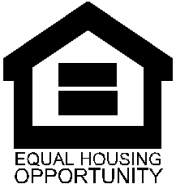 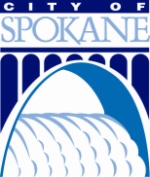 Housing and Housing-Related Supportive ServicesApplication Due: Friday, June 10, 2022, at 5:00pmApplicant InformationAgency Name: ____________________________________________________________________________Proposal Name: ___________________________________________________________________________Date: ____ / ____ / ______Organization Leadership Contact Information: __________________________________________________Contact Person: ___________________________________________________________________________Mailing Address: __________________________________________________________________________Telephone: ______________________________________________________________________________Email: ___________________________________________________________________________________Organization Program Contact Information: ___________________________________________________Contact Person: ___________________________________________________________________________Mailing Address: __________________________________________________________________________Telephone: ______________________________________________________________________________Email: ___________________________________________________________________________________Experience managing projects that include procurement and prevailing wage requirements:  Yes   NoExplain:___________________________________________________________________________________________________________________________________________________________________________________________________________________________________________________________________________Proposal ScopeProblem Statement: ________________________________________________________________________________________________________________________________________________________________________________________________________________________________________________________________________The objectives of this proposal are: ________________________________________________________________________________________________________________________________________________________________________________________________________________________________________________________________________________________________________________________________________________________________Successful execution of this proposal will be measured by: ________________________________________________________________________________________________________________________________________________________________________________________________________________________________________________________________________________________________________________________________________________________________The scope of this proposal will include: ________________________________________________________________________________________________________________________________________________________________________________________________________________________________________________________________________The scope of this proposal will not include: ________________________________________________________________________________________________________________________________________________________________________________________________________________________________________________________________________Key milestones for this proposal include: ________________________________________________________________________________________________________________________________________________________________________________________________________________________________________________________________________________________________________________________________________________________________Current assumptions for this proposal include: ________________________________________________________________________________________________________________________________________________________________________________________________________________________________________________________________________Known constraints for this proposal include: ________________________________________________________________________________________________________________________________________________________________________________________________________________________________________________________________________List all stakeholders involved in the creation of this proposal: ________________________________________________________________________________________________________________________________________________________________________________________________________________________________________________________________________Describe how this proposal will track and record basic demographic and income reporting requirements: ________________________________________________________________________________________________________________________________________________________________________________________________________________________________________________________________________Budget Narrative Describe how the funds requested will be utilized, and leveraged with other fund sources (this narrative should correlate with the detailed budget): ________________________________________________________________________________________________________________________________________________________________________________________________________________________________________________________________________Describe how this proposal meets the minimum gap financing requirement of 50%: ________________________________________________________________________________________________________________________________________________________________________________________________________________________________________________________________________Attachments  Completed Pre-award Applicant Risk Assessment  Articles of Incorporation/Bylaws  Federal Tax Form 990  Evidence of Site Control   Current Board of Directors listing (include affiliations with other agencies or organizations)  Organization Policies and Procedures  Leverage Letter(s)  Housing and Housing-Related Supportive Services Budget ApplicationFunds Requested$.00Funds Leveraged$.00Total Project budget$.00Performance MeasuresTarget/Goal1.2.3.Included in Project ScopeNot Included in Project Scope1.1.2.2.3.3.Proposal MilestonesTarget/GoalProject BiddingContractor SelectionBegin ConstructionEnd ConstructionProject CloseoutCurrent AssumptionsKnown Constraints1.1.2.2.3.3.Stakeholder NameStakeholder TitleDate of Approval1.2.3.4.5.